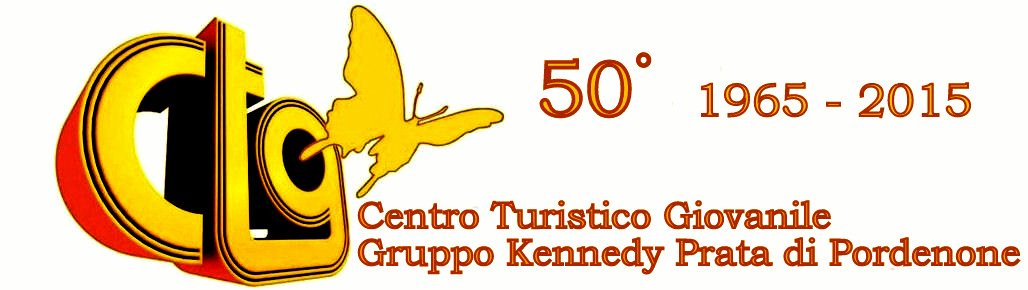 Concorso di pittura Natale 2019Concorso di Pittura indetto dal Centro Turistico Giovanile Gruppo Kennedy di Prata di Pordenone con il patrocinio dell’assessorato alla cultura del comune di Prata.  L’associazione CTG Kennedy con sede legale in Via C. Battisti, 53  indice un concorso di Pittura a Prata di Pordenone per il periodo Natalizio 2019. L’esposizione delle opere avverrà presso galleria di Piazza Wanda Meyer in contemporanea con la consueta rassegna dei presepi, dai giorni 14 dicembre 2019 al 6 gennaio 2020 nella galleria suddetta.REGOLAMENTO: Concorso di PITTURA di Prata di PordenoneArticolo 1 Il tema del concorso è “La Natività”. Articolo 2 Al concorso possono partecipare tutti gli artisti italiani e stranieri di qualsiasi tendenza pittorica espressiva con divieto di eseguire opere con immagini esplicitamente oscene secondo la morale corrente. Articolo 3 Sono ammesse tutte le tecniche di esecuzione e tutti i materiali ad esse inerenti. Articolo 4 Le opere possono essere realizzate nei propri studi.Articolo 5 Non devono essere già state esposte alla galleria di Prata. Articolo 6 Ogni artista può presentare una sola opera. Articolo 7 Sono ammessi al massimo 40 partecipanti, registrati nel rispetto delle priorità dettate dal giorno e dall’ora di consegna dell’opera. Al superamento della quarantesima opera le consegne saranno chiuse inappellabilmente. Articolo 8 La manifestazione si svolgerà all’interno della Galleria Comunale di Piazza Wanda Meyer Prata di Pordenone. Con gli orari indicati nella locandina.Articolo 9 Le opere realizzate dovranno essere consegnate presso la sede del CTG Kennedy in Piazza Wanda Meyer a Prata di Pordenone secondo i seguenti giorni e orari: da lunedì 2 a Venerdì 6 Dicembre 2019 dalle 17.00 alle 19.00, con allegata la scheda compilata in ogni sua parte. - La scheda di partecipazione verrà consegnata e compilata alla consegna dell’opera. Articolo 10 Le opere dovranno essere munite di un’unica e robusta attaccaglia centrale. Le tele dovranno avere una unica dimensione cm.50 x 50 x 3.8, vanno consegnate ed esposte senza utilizzare cornici o vetri, possibilmente dipinti anche i bordi. Sul retro del dipinto dovranno essere indicati, in maniera leggibile, i seguenti dati: nome, cognome, indirizzo, numero di telefono ed indirizzo e-mail dell’artista. Per informazioni è possibile telefonare ai numeri cell.340 2834168 Alberto Cereser  Piccinin Giorgio cell. 388 0488619 dell’associazione culturale CTG Kennedy. Articolo 11 La giuria sarà composta da persone appartenenti al settore della cultura e dell’arte e giudicherà in modo assolutamente insindacabile.Premi: -1° classificato: € 200,00 - 2° classificato: € 150,00- 3° classificato: €   75,00 Ogni partecipante riceverà un attestato di partecipazione.La cerimonia di premiazione si terrà il giorno 4 Gennaio 2020 alle ore 16.00 alla Galleria comunale di Piazza Wanda Meyer di Prata, e prevede la partecipazione obbligatoria, o di un eventuale rappresentante con delega scritta. Articolo 12 La partecipazione al concorso implica la completa accettazione delle norme contenute nel presente regolamento. Eventuali problematiche, di qualsiasi natura, si risolveranno facendo appello alle regole non scritte del savoir faire e del buon senso.Articolo 13 Le opere esposte saranno visibili presso la Galleria Comunale nel periodo dal 14 Dicembre 2019 al 06 Gennaio 2020 con gli orari sotto indicati. Riepilogo scadenzeConsegna delle opere: da lunedì 2 a Venerdì 6 Dicembre 2019 dalle 17.00 alle 19.00Inaugurazione della mostra Sabato 14 Dicembre 2019   ore 16.30La cerimonia di premiazione si terrà il giorno sabato 4 Gennaio 2020 alle ore 16.00Mostra Presepi ed opere pittoriche:visitabile con i seguenti giorni ed orari:Domenica  15   Dicembre 09.30 – 12.30   /   14.00 – 18.30Martedì     17   Dicembre                                  17.00 – 18.30Giovedì      19   Dicembre                                  17.00 – 18.30Sabato        21   Dicembre                                  15.00 – 18.30Domenica  22   Dicembre 10.00 – 12.00    /   15.00 – 18.30Martedì      24   Dicembre                                  15.00 – 18.30Mercoledì  25   Dicembre 10.00 – 12.00   /    15.00 – 18.30Giovedì       26  Dicembre 10.00 – 12.00   /    15.00 – 18.30Sabato        28  Dicembre                                   15.00 -  18.30Domenica  29   Dicembre 10.00 – 12.00    /   15.00 – 18.30Mercoledì    1    Gennaio                                    15.00 – 18.30Giovedì         2    Gennaio                                    15.00 – 18.30Sabato          4    Gennaio                                    15.00 -  18.30Domenica    5    Gennaio    10.00 – 12.00    /   15.00 – 18.30Lunedì          6    Gennaio    10.00 – 12.00    /   15.00 – 18.30Modulo da applicare sul retro del dipinto                                N° ______________________________________________________________________                                                  Nome e cognome __________________    __________      ___________________      ____                                           Via                                             Cap                                           Città                            Provincia_________     ____________________        ________________________            Tel.                                         Cell.                                                                E-mail                                                                                    Tecnica…………………………………………………………………………………………………………………Modulo da applicare sul retro del dipinto                                N° ______________________________________________________________________                                                  Nome e cognome __________________    __________      ___________________      ____                                           Via                                             Cap                                           Città                            Provincia_________     ____________________        ________________________            Tel.                                         Cell.                                                                E-mail                                                                                    Tecnica